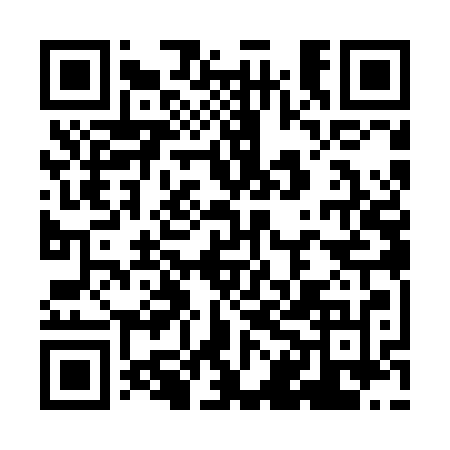 Ramadan times for Sumbi, EstoniaMon 11 Mar 2024 - Wed 10 Apr 2024High Latitude Method: Angle Based RulePrayer Calculation Method: Muslim World LeagueAsar Calculation Method: HanafiPrayer times provided by https://www.salahtimes.comDateDayFajrSuhurSunriseDhuhrAsrIftarMaghribIsha11Mon4:274:276:3812:224:036:076:078:1012Tue4:244:246:3512:224:056:096:098:1313Wed4:214:216:3312:214:076:116:118:1514Thu4:184:186:3012:214:096:146:148:1815Fri4:154:156:2712:214:106:166:168:2016Sat4:114:116:2412:214:126:186:188:2317Sun4:084:086:2112:204:146:206:208:2518Mon4:054:056:1912:204:166:226:228:2819Tue4:024:026:1612:204:176:256:258:3120Wed3:583:586:1312:194:196:276:278:3321Thu3:553:556:1012:194:216:296:298:3622Fri3:523:526:0712:194:236:316:318:3923Sat3:483:486:0512:184:246:336:338:4224Sun3:453:456:0212:184:266:366:368:4425Mon3:413:415:5912:184:286:386:388:4726Tue3:383:385:5612:184:306:406:408:5027Wed3:343:345:5412:174:316:426:428:5328Thu3:303:305:5112:174:336:446:448:5629Fri3:273:275:4812:174:356:476:478:5930Sat3:233:235:4512:164:366:496:499:0231Sun4:194:196:421:165:387:517:5110:051Mon4:154:156:401:165:397:537:5310:082Tue4:114:116:371:155:417:557:5510:113Wed4:074:076:341:155:437:587:5810:154Thu4:034:036:311:155:448:008:0010:185Fri3:593:596:281:155:468:028:0210:216Sat3:553:556:261:145:478:048:0410:257Sun3:513:516:231:145:498:068:0610:288Mon3:473:476:201:145:518:098:0910:329Tue3:423:426:171:135:528:118:1110:3510Wed3:383:386:151:135:548:138:1310:39